Registration and Inventory of Medical Equipment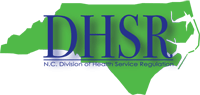 Linear Accelerator EquipmentJanuary 2024InstructionsThis is the legally required “Registration and Inventory of Medical Equipment” (G.S. 131E-177) for linear accelerator equipment. Please complete all sections of this form and return to Healthcare Planning by Friday, January 26, 2024. Submit one completed Registration and Inventory form per linear accelerator (LINAC).Complete and sign the formReturn the form by one of two methods:Email a scanned copy to DHSR.SMFP.Registration-Inventory@dhhs.nc.gov.Mail the form to Andrea Emanuel, Healthcare Planning, 2704 Mail Service Center, Raleigh, NC 27699-2704.If you have questions, call Andrea Emanuel in Healthcare Planning at (919) 855-3954 or email DHSR.SMFP.Registration-Inventory@dhhs.nc.gov. Note: A LINAC operated in a facility licensed under a hospital must be reported on that hospital’s license renewal application, and not duplicated on this form.Section 1: Contact InformationFull legal name of corporation, partnership, individual, or other legal entity that acquired the equipment by purchase, donation, lease, transfer, or comparable arrangement:_______________________________________________________________________________________________(Legal Name)Address of the corporation, partnership, individual, or other legal entity that acquired the equipment:_______________________________________________________________________________________________(Street and Number)_____________________________________________________________      (_____)  _________________________			(City)			(State) 	(Zip) 			(Phone Number)Chief Executive Officer or approved designee who is certifying the information in this registration form:_______________________________________________________________________________________________			(Name) 							(Title)_______________________________________________________________________________________________(Street and Number)					(City)			(State) 	(Zip) (_____)  ____________________	_______________________________________________________________	(Phone Number)						(Email)Information compiled or prepared by: ______________________________________________________________									(Name) (_____)  ____________________	_______________________________________________________________	(Phone Number)						(Email)Section 2: Equipment and Procedures InformationReporting Period:	 10/01/2022 – 9/30/2023  Other time period: ____________________Do not make extra copies of this page if the entity has multiple LINACs at the same site or in the same county. Submit a complete, separate R&I form for each LINAC.* Patients shall be counted once for each course of radiation oncology treatment using the linear accelerator. For example, one patient who receives one course of treatment counts as one, and one patient who receives three courses of treatment counts as three. The number of patients reported here should match the number of patients reported in the Linear Accelerator Treatment Patient Origin chart on page 4 of this form.  Section 2: Equipment and Procedures Information, continuedIf the service site has more than one LINAC, provide simulator data on only one R&I form.(Please make additional copies of pages of this form if this site has more than two simulators.)** “... machine that produces high quality diagnostic radiographs and precisely reproduces the geometric relationships of megavoltage radiation therapy equipment to the patient.” (GS 131E-176 (24b))Section 3: Linear Accelerator Treatment DataEnter the number of procedures by CPT Code provided by the LINAC on page 2 (including Cyberknife and similar equipment) during the time period of this report.Section 4: Linear Accelerator Treatment Patient Origin DataPlease provide the county of residence for unduplicated patients (see note on page 2) during the time period of this report. The total number served should be the same as on page 2. This data is needed to calculate linear accelerator service areas.County in which service was provided:  __________________________________________________Section 5: Certification and SignatureThe undersigned Chief Executive Officer or approved designee certifies the accuracy of the information contained on all preceding pages of this form. Signature __________________________________________________________________________Print Name _________________________________________________________________________Date signed ________________________________________________________________________Please complete all sections of this form and return to Healthcare Planning by Friday, January 26, 2024.Complete and sign the formReturn the form by one of two methods:Email a scanned copy to DHSR.SMFP.Registration-Inventory@dhhs.nc.gov. Mail the form to Andrea Emanuel in Healthcare Planning, 2704 Mail Service Center, Raleigh, NC 27699-2704.If you have questions, call Andrea Emanuel in Healthcare Planning at (919) 855-3954 or email DHSR.SMFP.Registration-Inventory@dhhs.nc.gov.For DHSR Planning Use OnlySerial or I.D. numberModel numberManufacturerCertificate of Need Project IDDate of purchase Purchase priceService Site Information: Please enter all the information requested for each location.Service Site _______________________________________________Address ___________________________________________________________________________________________________________City, State, Zip_____________________________________________County ___________________________________________________Configured for stereotactic radiosurgery? Yes        NoNumber of patients* who received radiation oncology treatment on the linear acceleratorDoes service site have Proton Therapy equipment?  Yes        NoTotal Procedures: _______________Simulator** Number ___Simulator** Number ___Total UnitsFor DHSR Planning Use OnlySerial or I.D. number Model numberManufacturerCertificate of Need Project IDDate of purchase Purchase priceNumber of unduplicated patients who received treatment simulationTotal PatientsCPT CodeDescriptionDescriptionNumber of ProceduresSimple Treatment DeliverySimple Treatment DeliverySimple Treatment DeliverySimple Treatment Delivery77401Radiation treatment deliveryRadiation treatment delivery77402Radiation treatment delivery (<=5 MeV)Radiation treatment delivery (<=5 MeV)77403Radiation treatment delivery (6-10 MeV)Radiation treatment delivery (6-10 MeV)77404Radiation treatment delivery (11-19 MeV)Radiation treatment delivery (11-19 MeV)77406Radiation treatment delivery (>=20 MeV)Radiation treatment delivery (>=20 MeV)Intermediate Treatment DeliveryIntermediate Treatment DeliveryIntermediate Treatment DeliveryIntermediate Treatment Delivery77407Radiation treatment delivery (<=5 MeV)Radiation treatment delivery (<=5 MeV)77408Radiation treatment delivery (6-10 MeV)Radiation treatment delivery (6-10 MeV)77409Radiation treatment delivery (11-19 MeV)Radiation treatment delivery (11-19 MeV)77411Radiation treatment delivery (>=20 MeV)Radiation treatment delivery (>=20 MeV)Complex Treatment DeliveryComplex Treatment DeliveryComplex Treatment DeliveryComplex Treatment Delivery77412Radiation treatment delivery (<=5 MeV)Radiation treatment delivery (<=5 MeV)77413Radiation treatment delivery (6-10 MeV)Radiation treatment delivery (6-10 MeV)77414Radiation treatment delivery (11-19 MeV)Radiation treatment delivery (11-19 MeV)77416Radiation treatment delivery (>= 20 MeV)Radiation treatment delivery (>= 20 MeV)Other Treatment Delivery Not Included AboveOther Treatment Delivery Not Included AboveOther Treatment Delivery Not Included AboveOther Treatment Delivery Not Included Above77418Intensity modulated radiation treatment (IMRT) deliveryand/or CPT codes 77385, 77386 and/or G6015Intensity modulated radiation treatment (IMRT) deliveryand/or CPT codes 77385, 77386 and/or G601577371Radiation treatment delivery, stereotactic radiosurgery (SRS), complete course of treatment of cranial lesion(s) consisting of 1 session; multisource Cobalt 60 based (Gamma Knife)Radiation treatment delivery, stereotactic radiosurgery (SRS), complete course of treatment of cranial lesion(s) consisting of 1 session; multisource Cobalt 60 based (Gamma Knife)77372Radiation treatment delivery, stereotactic radiosurgery (SRS), complete course of treatment of cranial lesion(s) consisting of 1 session; linear acceleratorRadiation treatment delivery, stereotactic radiosurgery (SRS), complete course of treatment of cranial lesion(s) consisting of 1 session; linear accelerator77373Stereotactic body radiation therapy, treatment delivery, per fraction to 1 or more lesions, including image guidance, entire course not to exceed 5 fractionsStereotactic body radiation therapy, treatment delivery, per fraction to 1 or more lesions, including image guidance, entire course not to exceed 5 fractionsG0339(Image-guided) robotic linear accelerator-based stereotactic radiosurgery in one session or first fraction(Image-guided) robotic linear accelerator-based stereotactic radiosurgery in one session or first fractionG0340(Image-guided) robotic linear accelerator-based stereotactic radiosurgery, fractionated treatment, 2nd-5th fraction(Image-guided) robotic linear accelerator-based stereotactic radiosurgery, fractionated treatment, 2nd-5th fractionIntraoperative radiation therapy (conducted by bringing the anesthetized patient down to the LINAC)Intraoperative radiation therapy (conducted by bringing the anesthetized patient down to the LINAC)Pediatric Patient under anesthesiaPediatric Patient under anesthesiaNeutron and proton radiation therapyNeutron and proton radiation therapyLimb salvage irradiationLimb salvage irradiationHemibody irradiationHemibody irradiationTotal body irradiationTotal body irradiationImaging Procedures Not Included AboveImaging Procedures Not Included AboveImaging Procedures Not Included AboveImaging Procedures Not Included Above7741777417Additional field check radiographs Total ProceduresTotal ProceduresTotal ProceduresPatientCountyNumber of PatientsPatientCountyNumber of PatientsPatientCountyNumber of Patients 1.  Alamance 37. Gates 73.  Person 2.  Alexander 38. Graham 74.  Pitt 3.  Alleghany 39. Granville 75.  Polk 4.  Anson 40. Greene 76.   5.  Ashe 41.  77.   6.  Avery 42.  78.  Robeson 7.  Beaufort 43. Harnett 79.  Rockingham 8.  Bertie 44. Haywood 80.  Rowan 9.  Bladen 45.  81.   10.  46. Hertford 82.  Sampson 11. Buncombe 47. Hoke 83.   12. Burke 48. Hyde 84.  Stanly 13. Cabarrus 49. Iredell 85.  Stokes 14.  50.  86.  Surry 15.  51.  87.  Swain 16.  52. Jones 88.   17. Caswell 53. Lee 89.  Tyrrell 18. Catawba 54. Lenoir 90.   19.  55.  91.  Vance 20. Cherokee 56.   92.  Wake 21. Chowan 57.   93.   22. Clay 58.  Martin 94.   23.  59.  McDowell 95.  Watauga 24.  60.   96.   25. Craven 61.  Mitchell 97.  Wilkes 26.  62.   98.   27. Currituck 63.   99.  Yadkin 28. Dare 64.  Nash 100. Yancey 29. Davidson 65.  New  30.  66.   101.  31. Duplin 67.  Onslow 102.  32.  68.   103.  33. Edgecombe 69.  Pamlico 104.  34. Forsyth 70.  Pasquotank 105. Other (specify) 35.  71.  Pender 36. Gaston 72.  Perquimans	Total Number of	Patients